Supplementary Figure 1. Flowchart of Study Participants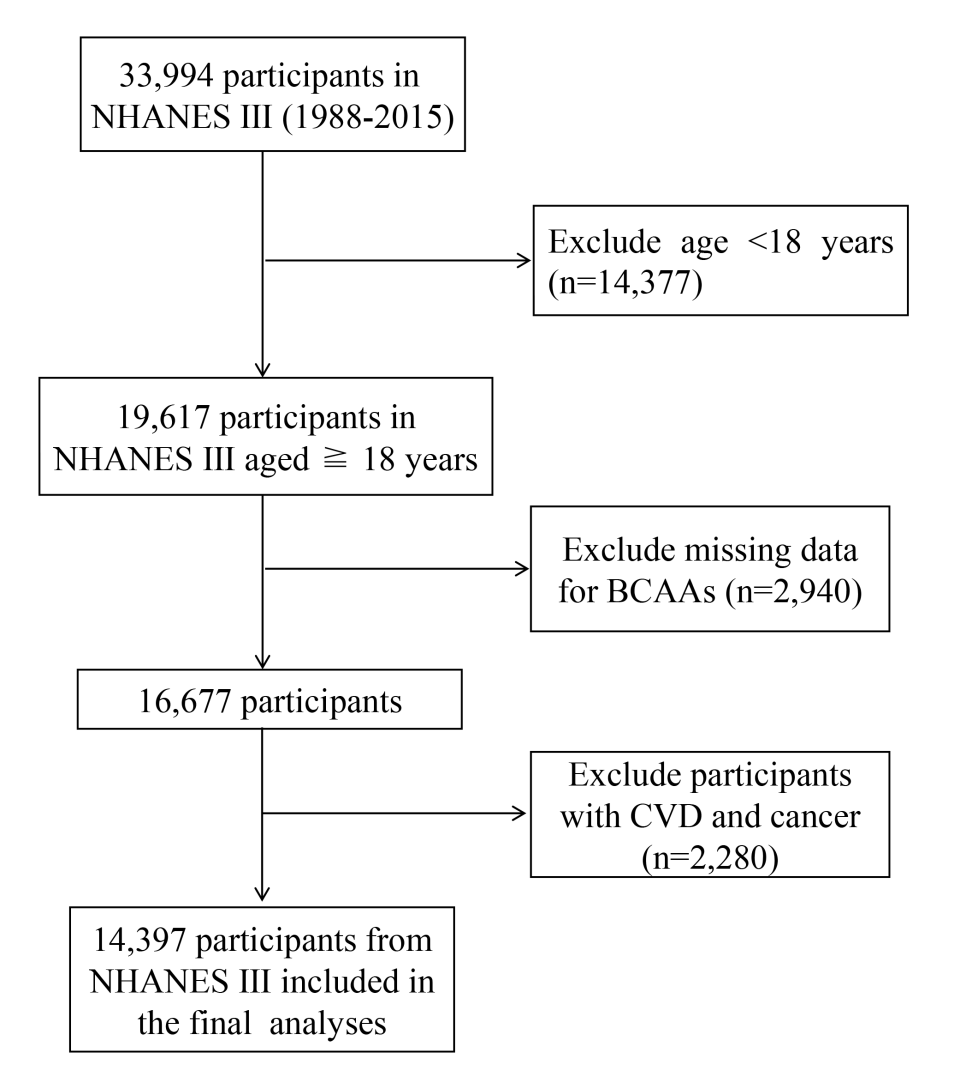 Supplementary Table 1. Subgroup Analyses of the Association between BCAAs and All-Cause MortalityAdjusted for age, sex and animal protein, BMI, SBP, DBP, TC, TG, UA, URP, LDL, HDL, GLU. Animal Protein, Race/ethnicity, Education, Annual household income, Drinking, Smoking, Physical activity.Supplementary Table 2. Subgroup Analyses of the Association between BCAAs and CVD MortalityAdjusted for age, sex and animal protein, BMI, SBP, DBP, TC, TG, UA, URP, LDL, HDL, GLU. Animal Protein, Race/ethnicity, Education, Annual household income, Drinking, Smoking, Physical activity.Supplementary Table 3. Subgroup Analyses of the Association between BCAAs and Cancer MortalityAdjusted for age, sex and animal protein, BMI, SBP, DBP, TC, TG, UA, URP, LDL, HDL, GLU. Animal Protein, Race/ethnicity, Education, Annual household income, Drinking, Smoking, Physical activity.Supplementary Table 4. Subgroup Analyses of the Association between lsoleucine and All-Cause MortalityAdjusted for age, sex and animal protein, BMI, SBP, DBP, TC, TG, UA, URP, LDL, HDL, GLU. Animal Protein, Race/ethnicity, Education, Annual household income, Drinking, Smoking, Physical activity.Supplementary Table 5. Subgroup Analyses of the Association between lsoleucine and CVD MortalityAdjusted for age, sex and animal protein, BMI, SBP, DBP, TC, TG, UA, URP, LDL, HDL, GLU. Animal Protein, Race/ethnicity, Education, Annual household income, Drinking, Smoking, Physical activity.Supplementary Table 6. Subgroup Analyses of the Association between lsoleucine and Cancer MortalityAdjusted for age, sex and animal protein, BMI, SBP, DBP, TC, TG, UA, URP, LDL, HDL, GLU. Animal Protein, Race/ethnicity, Education, Annual household income, Drinking, Smoking, Physical activity.Supplementary Table 7. Subgroup Analyses of the Association between Leucine and All-Cause MortalityAdjusted for age, sex and animal protein, BMI, SBP, DBP, TC, TG, UA, URP, LDL, HDL, GLU. Animal Protein, Race/ethnicity, Education, Annual household income, Drinking, Smoking, Physical activity.Supplementary Table 8. Subgroup Analyses of the Association between Leucine and CVD MortalityAdjusted for age, sex and animal protein, BMI, SBP, DBP, TC, TG, UA, URP, LDL, HDL, GLU. Animal Protein, Race/ethnicity, Education, Annual household income, Drinking, Smoking, Physical activity.Supplementary Table 9. Subgroup Analyses of the Association between Leucine and Cancer MortalityAdjusted for age, sex and animal protein, BMI, SBP, DBP, TC, TG, UA, URP, LDL, HDL, GLU. Animal Protein, Race/ethnicity, Education, Annual household income, Drinking, Smoking, Physical activity.Supplementary Table 10. Subgroup Analyses of the Association between Valine and All-Cause MortalityAdjusted for age, sex and animal protein, BMI, SBP, DBP, TC, TG, UA, URP, LDL, HDL, GLU. Animal Protein, Race/ethnicity, Education, Annual household income, Drinking, Smoking, Physical activity.Supplementary Table 11. Subgroup Analyses of the Association between Valine and CVD MortalityAdjusted for age, sex and animal protein, BMI, SBP, DBP, TC, TG, UA, URP, LDL, HDL, GLU. Animal Protein, Race/ethnicity, Education, Annual household income, Drinking, Smoking, Physical activity.Supplementary Table 12. Subgroup Analyses of the Association between Valine and Cancer MortalityAdjusted for age, sex and animal protein, BMI, SBP, DBP, TC, TG, UA, URP, LDL, HDL, GLU. Animal Protein, Race/ethnicity, Education, Annual household income, Drinking, Smoking, Physical activity.BCAAsBCAAsBCAAsBCAAsBCAAsBCAAsEach SDP-InteractionQ1(<7.8)Q2(7.8–10.9)Q3(10.9–14.1)Q4(14.1–19)Q5(≥19)P-trendEach SDP-InteractionAgeAgeAgeAgeAgeAgeAgeAge<60 year1.000.89(0.60-1.34)0.83(0.54-1.26)0.81(0.49-1.35)0.89(0.44-1.79)0.5480.88(0.72-1.07)0.691≥60 year1.000.68(0.53-0.87)0.81(0.61-1.08)0.54(0.40-0.73)0.46(0.31-0.67)0.0020.83(0.71-0.97)0.691SexSexSexSexSexSexSexSexMen1.000.72(0.52-1.01)0.64(0.46-0.90)0.58(0.42-0.82)0.57(0.31-1.06)0.0190.77(0.66-0.91)0.198Women1.000.70(0.54-0.91)0.70(0.50-1.00)0.51(0.31-0.84)0.59(0.27-1.30)0.0200.74(0.60-0.92)0.198BMIBMIBMIBMIBMIBMIBMIBMI<25 kg/m21.000.79(0.53-1.18)1.07(0.69-1.67)0.89(0.56-1.41)1.03(0.56-1.91)0.8280.95(0.75-1.21)0.096≥25 kg/m21.000.75(0.56-1.01)0.63(0.45-0.87)0.50(0.36-0.71)0.48(0.28-0.83)0.0010.74(0.63-0.87)0.096TCTCTCTCTCTCTCTC<200 mg/dL1.001.00(0.64-1.55)1.00(0.63-1.58)1.00(0.55-1.81)1.00(0.48-2.07)1.0001.00(0.79-1.27)0.444≥200 mg/dL1.000.77(0.58-1.03)0.67(0.49-0.92)0.56(0.43-0.72)0.57(0.33-1.00)0.0010.77(0.66-0.90)0.444TGTGTGTGTGTGTGTG<150 mg/dL1.000.91(0.69-1.19)0.99(0.77-1.27)0.88(0.62-1.26)0.91(0.53-1.55)0.6560.90(0.75-1.08)0.008≥150 mg/dL1.000.59(0.44-0.80)0.50(0.32-0.78)0.38(0.25-0.58)0.43(0.22-0.84)<0.0010.69(0.57-0.83)0.008HDLHDLHDLHDLHDLHDLHDLHDL<40 mg/dL men/<50mg/dL women1.000.69(0.49-0.96)0.61(0.41-0.92)0.44(0.25-0.75)0.70(0.34-1.43)0.0240.71(0.57-0.87)0.909≥40 mg/dL men/≥50mg/dL women1.000.84(0.64-1.10)0.94(0.70-1.26)0.87(0.60-1.28)0.74(0.40-1.38)0.5950.93(0.77-1.11)0.909HypertensionNo1.000.75(0.56-0.99)0.88(0.65-1.19)0.70(0.48-1.04)0.92(0.55-1.54)0.3850.84(0.70-1.00)0.271Yes1.000.75(0.57-0.99)0.64(0.48-0.87)0.52(0.37-0.75)0.46(0.27-0.77)0.0010.76(0.65-0.90)0.271DiabetesYes1.000.87(0.44-1.73)0.80(0.41-1.57)0.70(0.30-1.67)1.09(0.32-3.69)0.6360.68(0.50-0.92)0.576No1.000.76(0.62-0.95)0.78(0.63-0.97)0.64(0.48-0.85)0.64(0.41-0.98)0.0140.82(0.72-0.94)0.576BCAAsBCAAsBCAAsBCAAsBCAAsBCAAsEach SDP-InteractionQ1(<7.8)Q2(7.8-10.9)Q3(10.9-14.1)Q4(14.1-19)Q5(≥19)P -trendEach SDP-InteractionAgeAgeAgeAgeAgeAgeAgeAge<60 year1.000.61(0.25-1.50)0.71(0.21-2.41)0.59(0.21-1.63)0.58(0.18-1.89)0.3490.97(0.68-1.38)0.023≥60 year1.000.90(0.51-1.60)0.82(0.41-1.64)0.79(0.37-1.68)0.82(0.29-2.35)0.5090.95(0.69-1.31)0.023SexSexSexSexSexSexSexSexMen1.000.52(0.17-1.56)0.58(0.27-1.23)0.40(0.24-0.67)0.53(0.24-1.20)0.0210.86(0.71-1.04)0.270Women1.000.84(0.47-1.49)0.82(0.31-2.20)1.05(0.24-4.60)0.75(0.12-4.54)0.9300.92(0.66-1.29)0.270BMIBMIBMIBMIBMIBMIBMIBMI<25 kg/m21.000.61(0.36-1.02)0.62(0.38-1.02)0.63(0.27-1.44)0.30(0.10-0.88)0.2140.89(0.58-1.37)0.081≥25 kg/m21.000.71(0.38-1.32)0.70(0.34-1.46)0.61(0.31-1.17)0.94(0.30-2.97)0.2840.88(0.72-1.07)0.081TCTCTCTCTCTCTCTC<200 mg/dL1.000.21(0.11-0.42)0.31(0.11-0.86)0.53(0.19-1.45)0.32(0.10-1.03)0.2920.60(0.33-1.06)0.960≥200 mg/dL1.001.06(0.60-1.88)0.71(0.40-1.26)0.66(0.34-1.30)0.70(0.30-1.62)0.1570.91(0.77-1.07)0.960TGTGTGTGTGTGTGTG<150 mg/dL1.000.62(0.36-1.05)0.90(0.54-1.51)0.74(0.41-1.32)0.70(0.36-1.37)0.4230.86(0.68-1.09)0.414≥150 mg/dL1.001.00(0.38-2.63)0.56(0.15-2.10)0.64(0.19-2.19)0.94(0.09-10.05)0.2120.88(0.69-1.12)0.414HDLHDLHDLHDLHDLHDLHDLHDL<40 mg/dL men/<50mg/dL women1.000.64(0.28-1.50)0.80(0.48-1.34)0.71(0.31-1.65)2.51(0.64-9.88)0.6360.76(0.56-1.04)0.175≥40 mg/dL men/≥50mg/dL women1.000.84(0.49-1.47)0.69(0.36-1.35)0.76(0.39-1.49)0.66(0.33-1.34)0.3670.93(0.72-1.19)0.175HypertensionNo1.000.65(0.25-1.67)1.09(0.56-2.11)1.01(0.46-2.22)0.78(0.31-1.98)0.8490.91(0.56-1.50)0.063Yes1.000.92(0.49-1.70)0.53(0.29-0.95)0.64(0.37-1.10)0.58(0.21-1.60)0.0160.90(0.71-1.13)0.063DiabetesYes1.000.26(0.06-1.06)2.93(0.45-19.24)1.01(0.05-20.82)0.59(0.01-51.68)0.9870.87(0.28-2.63)0.065No1.000.73(0.49-1.10)0.55(0.35-0.87)0.64(0.39-1.03)0.61(0.29-1.26)0.0650.84(0.71-0.99)0.065BCAAsBCAAsBCAAsBCAAsBCAAsBCAAsEach SDP-InteractionQ1(<7.8)Q2(7.8-10.9)Q3(10.9-14.1)Q4(14.1-19)Q5(≥19)P -trendEach SDP-InteractionAgeAgeAgeAgeAgeAgeAgeAge<60 year1.001.18(0.61-2.29)0.76(0.30-1.93)0.69(0.31-1.53)0.56(0.14-2.22)0.2620.87(0.54-1.41)0.011≥60 year1.000.69(0.36-1.32)0.75(0.42-1.34)0.42(0.13-1.35)0.75(0.22-2.64)0.1900.81(0.46-1.42)0.011SexSexSexSexSexSexSexSexMen1.000.48(0.19-1.20)0.54(0.29-0.99)0.52(0.25-1.07)0.58(0.19-1.79)0.5400.62(0.32-1.21)0.111Women1.001.34(0.69-2.61)1.85(1.05-3.26)1.59(0.39-6.43)4.81(1.03-22.51)0.0731.39(0.99-1.95)0.111BMIBMIBMIBMIBMIBMIBMIBMI<25 kg/m21.000.84(0.38-1.84)1.43(0.56-3.61)1.07(0.41-2.81)0.99(0.23-4.30)0.8201.08(0.71-1.65)0.433≥25 kg/m21.000.59(0.27-1.31)0.58(0.35-0.98)0.35(0.15-0.80)0.67(0.21-2.18)0.0430.61(0.41-0.91)0.433TCTCTCTCTCTCTCTC<200 mg/dL1.000.31(0.13-0.75)0.62(0.30-1.26)0.37(0.15-0.90)0.42(0.09-1.90)0.3431.12(0.76-1.67)0.423≥200 mg/dL1.000.97(0.54-1.76)0.83(0.46-1.50)0.49(0.22-1.08)0.88(0.31-2.48)0.1830.73(0.44-1.23)0.423TGTGTGTGTGTGTGTG<150 mg/dL1.000.65(0.37-1.15)0.71(0.37-1.34)0.39(0.18-0.87)0.62(0.23-1.71)0.1140.83(0.54-1.28)0.231≥150 mg/dL1.001.27(0.48-3.40)0.98(0.34-2.86)0.80(0.26-2.52)0.96(0.24-3.81)0.5950.89(0.44-1.80)0.231HDLHDLHDLHDLHDLHDLHDLHDL<40 mg/dL men/<50mg/dL women1.000.83(0.44-1.55)1.34(0.75-2.42)0.61(0.29-1.25)1.14(0.39-3.36)0.5971.01(0.75-1.34)0.888≥40 mg/dL men/≥50mg/dL women1.000.52(0.25-1.08)0.57(0.27-1.19)0.44(0.18-1.10)0.75(0.21-2.73)0.3560.57(0.31-1.04)0.888HypertensionNo1.000.87(0.48-1.58)0.82(0.34-1.98)0.50(0.17-1.48)0.80(0.20-3.16)0.5570.94(0.48-1.85)0.531Yes1.000.65(0.35-1.23)0.95(0.54-1.68)0.94(0.41-2.20)1.58(0.48-5.25)0.8410.93(0.55-1.57)0.531DiabetesYes1.00----0.1271.30(0.37-4.54)0.853No1.000.62(0.35-1.07)0.82(0.48-1.41)0.53(0.27-1.04)0.75(0.31-1.82)0.3070.83(0.55-1.26)0.853lsoleucine lsoleucine lsoleucine lsoleucine lsoleucine lsoleucine Each SDP-InteractionQ1(<2.0)Q2(2.0-2.8)Q3(2.8-3.7)Q4(3.7-5.0)Q5(≥5.0)P-trendEach SDP-InteractionAgeAgeAgeAgeAgeAgeAgeAge<60 year1.000.90(0.59-1.38)0.78(0.51-1.19)0.73(0.45-1.18)0.82(0.41-1.65)0.2820.86(0.70-1.06)0.506≥60 year1.000.70(0.53-0.92)0.81(0.64-1.03)0.55(0.41-0.73)0.48(0.30-0.76)0.0010.80(0.68-0.95)0.506SexSexSexSexSexSexSexSexMen1.000.81(0.56-1.18)0.64(0.45-0.91)0.56(0.38-0.82)0.56(0.29-1.10)0.0080.76(0.63-0.91)0.152Women1.000.70(0.54-0.91)0.69(0.49-0.97)0.51(0.32-0.82)0.59(0.26-1.31)0.0120.71(0.57-0.88)0.152BMIBMIBMIBMIBMIBMIBMIBMI<25 kg/m21.000.85(0.59-1.23)0.99(0.61-1.62)0.86(0.53-1.39)1.03(0.56-1.89)0.8520.90(0.69-1.18)0.100≥25 kg/m21.000.77(0.55-1.09)0.63(0.45-0.89)0.48(0.34-0.67)0.47(0.26-0.84)0.0000.73(0.63-0.86)0.100TCTCTCTCTCTCTCTC<200 mg/dL1.001.00(0.64-1.57)1.00(0.63-1.58)1.00(0.56-1.79)1.00(0.48-2.08)1.001.00(0.79-1.27)0.597≥200 mg/dL1.000.81(0.59-1.13)0.68(0.51-0.92)0.57(0.44-0.74)0.64(0.36-1.15)0.0010.76(0.65-0.88)0.597TGTGTGTGTGTGTGTG<150 mg/dL1.000.92(0.69-1.23)0.92(0.72-1.17)0.82(0.59-1.13)0.82(0.48-1.39)0.2940.86(0.71-1.04)0.018≥150 mg/dL1.000.63(0.46-0.87)0.53(0.34-0.82)0.38(0.25-0.57)0.51(0.25-1.05)0.0010.70(0.58-0.83)0.018HDLHDLHDLHDLHDLHDLHDLHDL<40 mg/dL men/<50mg/dL women1.000.74(0.52-1.05)0.64(0.43-0.94)0.43(0.25-0.74)0.68(0.36-1.30)0.0140.69(0.57-0.84)0.819≥40 mg/dL men/≥50mg/dL women1.000.85(0.64-1.11)0.89(0.66-1.18)0.83(0.57-1.22)0.74(0.38-1.46)0.4320.90(0.74-1.10)0.819HypertensionNo1.000.71(0.53-0.96)0.80(0.60-1.07)0.63(0.45-0.90)0.84(0.51-1.39)0.1560.80(0.67-0.95)0.200Yes1.000.85(0.63-1.14)0.66(0.49-0.89)0.56(0.40-0.80)0.52(0.30-0.90)0.0010.77(0.65-0.91)0.200DiabetesYes1.001.00(0.53-1.90)0.99(0.41-2.36)0.82(0.28-2.39)1.83(0.31-10.88)0.9140.67(0.50-0.90)0.565No1.000.78(0.61-0.99)0.75(0.61-0.93)0.62(0.47-0.80)0.61(0.40-0.93)0.0040.80(0.71-0.92)0.565lsoleucine lsoleucine lsoleucine lsoleucine lsoleucine lsoleucine Each SDP-InteractionQ1（<2.0）Q2(2.0-2.8)Q3（2.8-3.7）Q4（3.7-5.0）Q5（≥5.0）P-trendEach SDP-InteractionAgeAgeAgeAgeAgeAgeAgeAge<60 year1.001.09(0.37-3.26)0.47(0.10-2.20)0.54(0.12-2.54)0.60(0.08-4.24)0.3241.22(0.64-2.31)0.456≥60 year1.000.57(0.28-1.15)0.99(0.65-1.51)0.58(0.34-0.97)0.71(0.28-1.76)0.3660.88(0.67-1.17)0.456SexSexSexSexSexSexSexSexMen1.000.67(0.25-1.79)0.39(0.16-0.94)0.34(0.16-0.74)0.51(0.16-1.67)0.0150.64(0.44-0.92)0.392Women1.001.00(0.54-1.87)1.00(0.44-2.27)1.00(0.40-2.52)1.00(0.27-3.76)1.0001.00(0.72-1.39)0.392BMIBMIBMIBMIBMIBMIBMIBMI<25 kg/m21.001.00(0.28-3.63)1.00(0.29-3.44)1.00(0.24-4.19)1.00(0.19-5.16)1.0001.00(0.55-1.83)1.000≥25 kg/m21.000.93(0.38-2.27)0.79(0.44-1.42)0.52(0.24-1.13)0.63(0.20-1.99)0.1680.92(0.68-1.24)1.000TCTCTCTCTCTCTCTC<200 mg/dL1.001.00(0.16-6.43)1.00(0.22-4.62)1.00(0.20-4.94)1.00(0.24-4.24)1.0001.00(0.59-1.70)1.000≥200 mg/dL1.000.82(0.39-1.71)0.95(0.57-1.58)0.85(0.43-1.68)1.07(0.35-3.27)0.8500.97(0.70-1.35)1.000TGTGTGTGTGTGTGTG<150 mg/dL1.000.80(0.37-1.74)1.09(0.62-1.91)0.72(0.36-1.45)1.08(0.38-3.09)0.7541.16(0.80-1.68)1.000≥150 mg/dL1.000.64(0.27-1.53)0.46(0.20-1.06)0.36(0.14-0.98)0.36(0.10-1.26)0.0400.67(0.48-0.92)1.000HDLHDLHDLHDLHDLHDLHDLHDL<40 mg/dL men/<50mg/dL women1.001.00(0.27-3.73)1.00(0.34-2.93)1.00(0.39-2.58)1.00(0.29-3.41)1.0001.00(0.64-1.55)1.000≥40 mg/dL men/≥50mg/dL women1.000.83(0.40-1.69)0.94(0.52-1.69)0.79(0.37-1.67)1.10(0.34-3.56)0.7250.99(0.68-1.45)1.000HypertensionNo1.000.91(0.36-2.33)0.68(0.25-1.87)0.59(0.19-1.90)0.63(0.15-2.62)0.3380.90(0.59-1.37)0.533Yes1.000.62(0.27-1.39)0.72(0.43-1.21)0.52(0.27-1.01)0.74(0.26-2.13)0.1190.91(0.59-1.42)0.533DiabetesYes1.000.70(0.15-3.30)1.36(0.14-13.19)1.87(0.12-28.95)2.65(0.10-72.08)0.5530.79(0.20-3.14)0.286No1.001.00(0.37-2.73)1.00(0.48-2.08)1.00(0.49-2.04)1.00(0.47-2.13)1.0001.00(0.72-1.39)0.286lsoleucinelsoleucinelsoleucinelsoleucinelsoleucinelsoleucineEach SDP-InteractionQ1（＜2.0）Q2（2.0-2.8）Q3（2.8-3.7）Q4（3.7-5.0）Q5（≥5.0）P-trendEach SDP-InteractionAgeAgeAgeAgeAgeAgeAgeAge<60 year1.000.60(0.32-1.13)0.85(0.41-1.78)0.76(0.35-1.63)0.65(0.16-2.69)0.7170.86(0.59-1.26)0.807≥60 year1.000.59(0.36-0.98)0.71(0.38-1.31)0.37(0.16-0.89)0.31(0.09-1.04)0.0360.61(0.44-0.85)0.807SexSexSexSexSexSexSexSexMen1.000.83(0.40-1.70)0.81(0.36-1.83)0.69(0.32-1.46)0.41(0.10-1.66)0.2250.77(0.48-1.22)0.827Women1.000.64(0.38-1.08)0.90(0.40-2.01)0.62(0.20-1.96)1.30(0.20-8.31)0.6040.70(0.42-1.16)0.827BMIBMIBMIBMIBMIBMIBMIBMI<25 kg/m21.000.83(0.44-1.56)1.33(0.62-2.86)0.98(0.40-2.41)1.64(0.42-6.39)0.5541.01(0.60-1.68)0.305≥25 kg/m21.000.50(0.30-0.83)0.51(0.29-0.90)0.33(0.17-0.63)0.19(0.07-0.51)0.0010.59(0.45-0.77)0.305TCTCTCTCTCTCTCTC<200 mg/dL1.001.00(0.42-2.39)1.00(0.35-2.88)1.00(0.38-2.66)1.00(0.23-4.31)1.0001.00(0.59-1.69)0.999≥200 mg/dL1.000.58(0.36-0.91)0.62(0.33-1.16)0.39(0.20-0.75)0.35(0.12-1.01)0.0250.63(0.46-0.87)0.999TGTGTGTGTGTGTGTG<150 mg/dL1.000.64(0.41-0.99)0.77(0.40-1.49)0.68(0.34-1.33)0.55(0.14-2.13)0.4460.73(0.51-1.05)0.976≥150 mg/dL1.000.50(0.23-1.10)0.62(0.29-1.34)0.29(0.13-0.69)0.44(0.12-1.61)0.0440.65(0.46-0.91)0.976HDLHDLHDLHDLHDLHDLHDLHDL<40 mg/dL men/<50mg/dL women1.000.53(0.26-1.08)0.61(0.28-1.32)0.22(0.09-0.58)0.57(0.16-1.99)0.0450.58(0.41-0.81)0.802≥40 mg/dL men/≥50mg/dL women1.000.68(0.37-1.28)0.97(0.41-2.28)1.04(0.46-2.34)0.63(0.15-2.74)0.7620.99(0.62-1.56)0.802HypertensionNo1.000.58(0.35-0.97)0.89(0.50-1.58)0.67(0.31-1.47)0.93(0.26-3.29)0.7690.80(0.53-1.21)0.938Yes1.000.63(0.35-1.16)0.52(0.23-1.21)0.38(0.16-0.94)0.19(0.04-0.88)0.0220.61(0.42-0.87)0.938DiabetesYes1.000.70(0.14-3.47)1.82(0.38-8.70)0.27(0.05-1.56)0.38(0.03-4.50)0.2720.94(0.46-1.91)0.989No1.000.62(0.42-0.90)0.68(0.41-1.14)0.57(0.32-1.00)0.52(0.21-1.27)0.1290.72(0.54-0.95)0.989LeucineLeucineLeucineLeucineLeucineLeucineEach SDP-InteractionQ1（＜3.5）Q2（3.5-4.9）Q3（4.9-6.3）Q4（6.3-8.5）Q5（≥8.5）P-trendEach SDP-InteractionAgeAgeAgeAgeAgeAgeAgeAge<60 year1.000.96(0.62-1.48)0.84(0.59-1.21)0.96(0.57-1.60)1.05(0.48-2.30)0.9330.89(0.72-1.10)0.871≥60 year1.000.70(0.55-0.89)0.81(0.61-1.07)0.57(0.42-0.77)0.49(0.34-0.72)0.0030.83(0.72-0.97)0.871SexSexSexSexSexSexSexSexMen1.000.73(0.52-1.02)0.64(0.46-0.90)0.64(0.46-0.91)0.61(0.33-1.13)0.0710.79(0.67-0.94)0.178Women1.000.76(0.55-1.03)0.82(0.60-1.12)0.63(0.40-0.98)0.81(0.37-1.77)0.1060.76(0.61-0.94)0.178BMIBMIBMIBMIBMIBMIBMIBMI<25 kg/m21.000.96(0.65-1.43)1.19(0.83-1.71)1.07(0.73-1.56)1.48(0.79-2.80)0.2510.98(0.78-1.24)0.068≥25 kg/m21.000.72(0.54-0.97)0.63(0.45-0.89)0.55(0.39-0.77)0.50(0.29-0.86)0.0020.75(0.63-0.88)0.068TCTCTCTCTCTCTCTC<200 mg/dL1.001.00(0.60-1.66)1.00(0.66-1.52)1.00(0.60-1.68)1.00(0.46-2.15)1.001.00(0.80-1.26)0.280≥200 mg/dL1.000.76(0.57-1.00)0.64(0.48-0.86)0.59(0.45-0.76)0.55(0.33-0.91)0.0010.78(0.67-0.92)0.280TGTGTGTGTGTGTGTG<150 mg/dL1.000.91(0.71-1.17)0.98(0.76-1.27)0.93(0.65-1.31)0.93(0.52-1.65)0.8270.92(0.76-1.10)0.014≥150 mg/dL1.000.66(0.45-0.97)0.55(0.35-0.88)0.46(0.29-0.74)0.55(0.27-1.13)0.0050.69(0.57-0.84)0.014HDLHDLHDLHDLHDLHDLHDLHDL<40 mg/dL men/<50mg/dL women1.000.75(0.54-1.04)0.75(0.51-1.10)0.50(0.30-0.83)0.92(0.43-1.9)0.0880.72(0.58-0.89)0.689≥40 mg/dL men/≥50mg/dL women1.000.83(0.63-1.08)0.89(0.65-1.20)0.94(0.65-1.36)0.73(0.40-1.34)0.7730.95(0.79-1.13)0.689HypertensionNo1.000.82(0.60-1.12)0.90(0.67-1.22)0.83(0.57-1.23)1.08(0.58-2.03)0.8150.86(0.72-1.03)0.299Yes1.000.73(0.55-0.97)0.67(0.47-0.96)0.54(0.37-0.78)0.49(0.29-0.82)0.0030.77(0.65-0.92)0.299DiabetesYes1.000.90(0.46-1.78)0.74(0.38-1.45)0.65(0.29-1.50)0.87(0.24-3.11)0.4220.69(0.51-0.92)0.769No1.000.79(0.63-0.99)0.82(0.66-1.01)0.72(0.54-0.97)0.73(0.44-1.22)0.0840.84(0.74-0.96)0.769LeucineLeucineLeucineLeucineLeucineLeucineEach SDP-InteractionQ1（＜3.5）Q2（3.5-4.9）Q3（4.9-6.3）Q4（6.3-8.5）Q5（≥8.5）P-trendEach SDP-InteractionAgeAgeAgeAgeAgeAgeAgeAge<60 year1.001.36(0.43-4.29)0.78(0.22-2.72)1.06(0.21-5.43)1.05(0.15-7.50)0.8421.30(0.69-2.45)0.420≥60 year1.000.50(0.30-0.82)0.95(0.66-1.36)0.54(0.34-0.88)0.51(0.27-0.98)0.2600.87(0.68-1.11)0.420SexSexSexSexSexSexSexSexMen1.000.43(0.15-1.19)0.40(0.18-0.86)0.31(0.14-0.65)0.37(0.15-0.94)0.0110.66(0.47-0.91)0.261Women1.001.00(0.49-2.05)1.00(0.59-1.71)1.00(0.40-2.53)1.00(0.36-2.76)1.0001.00(0.71-1.41)0.261BMIBMIBMIBMIBMIBMIBMIBMI<25 kg/m21.001.00(0.32-3.12)1.00(0.38-2.62)1.00(0.30-3.32)1.00(0.36-2.75)1.0001.00(0.56-1.77)1.000≥25 kg/m21.000.59(0.30-1.19)0.87(0.50-1.53)0.48(0.23-1.01)0.48(0.20-1.14)0.1770.91(0.68-1.21)1.000TCTCTCTCTCTCTCTC<200 mg/dL1.001.00(0.27-3.74)1.00(0.24-4.10)1.00(0.25-4.07)1.00(0.20-4.97)1.0001.00(0.57-1.76)1.000≥200 mg/dL1.000.60(0.35-1.03)0.77(0.47-1.25)0.70(0.36-1.39)0.53(0.21-1.33)0.5090.92(0.68-1.25)1.000TGTGTGTGTGTGTGTG<150 mg/dL1.000.60(0.32-1.11)1.24(0.73-2.09)0.90(0.50-1.65)0.82(0.40-1.69)0.6341.19(0.82-1.74)1.000≥150 mg/dL1.000.78(0.37-1.67)0.50(0.22-1.15)0.42(0.14-1.33)0.46(0.10-2.08)0.0980.65(0.46-0.92)1.000HDLHDLHDLHDLHDLHDLHDLHDL<40 mg/dL men/<50mg/dL women1.001.00(0.36-2.80)1.00(0.41-2.43)1.00(0.39-2.56)1.00(0.37-2.67)1.0001.00(0.67-1.49)1.000≥40 mg/dL men/≥50mg/dL women1.000.71(0.36-1.40)0.93(0.55-1.60)0.92(0.44-1.91)0.94(0.40-2.20)0.9090.98(0.69-1.38)1.000HypertensionNo1.001.10(0.55-2.19)0.69(0.29-1.68)0.91(0.35-2.37)0.64(0.17-2.42)0.6380.97(0.62-1.52)0.536Yes1.000.47(0.26-0.87)0.89(0.45-1.77)0.51(0.25-1.04)0.71(0.23-2.21)0.5090.89(0.58-1.35)0.536DiabetesYes1.000.33(0.07-1.57)0.72(0.07-7.40)1.03(0.05-20.07)0.51(0.01-25.33)0.9370.72(0.18-2.82)1.000No1.001.00(0.50-1.99)1.00(0.52-1.91)1.00(0.49-2.03)1.00(0.50-2.01)1.0001.00(0.72-1.39)1.000LeucineLeucineLeucineLeucineLeucineLeucineEach SDP-InteractionQ1（＜3.5）Q2（3.5-4.9）Q3（4.9-6.3）Q4（6.3-8.5）Q5（≥8.5）P-trendEach SDP-InteractionAgeAgeAgeAgeAgeAgeAgeAge<60 year1.000.63(0.29-1.34)0.91(0.42-1.99)0.94(0.43-2.03)0.75(0.18-3.13)0.9530.87(0.63-1.21)0.465≥60 year1.000.75(0.47-1.19)0.54(0.26-1.12)0.35(0.16-0.81)0.18(0.05-0.66)0.0060.63(0.45-0.88)0.465SexSexSexSexSexSexSexSexMen1.001.07(0.64-1.80)0.94(0.48-1.82)0.88(0.48-1.62)0.47(0.14-1.61)0.2370.78(0.52-1.16)0.838Women1.000.64(0.37-1.10)0.76(0.35-1.65)0.57(0.18-1.85)0.96(0.19-4.98)0.4700.73(0.43-1.21)0.838BMIBMIBMIBMIBMIBMIBMIBMI<25 kg/m21.000.99(0.48-2.04)1.51(0.74-3.05)1.06(0.42-2.71)1.93(0.39-9.46)0.5221.09(0.67-1.76)0.256≥25 kg/m21.000.56(0.34-0.90)0.43(0.25-0.73)0.37(0.21-0.64)0.16(0.06-0.41)<0.0010.59(0.44-0.77)0.256TCTCTCTCTCTCTCTC<200 mg/dL1.001.00(0.37-2.70)1.00(0.39-2.58)1.00(0.40-2.52)1.00(0.26-3.80)1.0001.00(0.63-1.58)0.906≥200 mg/dL1.000.72(0.46-1.13)0.56(0.30-1.04)0.42(0.23-0.75)0.29(0.11-0.79)0.0060.66(0.47-0.91)0.906TGTGTGTGTGTGTGTG<150 mg/dL1.000.76(0.49-1.18)0.72(0.37-1.43)0.78(0.44-1.39)0.56(0.16-1.96)0.4510.76(0.56-1.05)0.181≥150 mg/dL1.000.56(0.27-1.15)0.58(0.28-1.20)0.31(0.14-0.70)0.34(0.09-1.25)0.0180.65(0.43-0.97)0.181HDLHDLHDLHDLHDLHDLHDLHDL<40 mg/dL men/<50mg/dL women1.000.55(0.28-1.11)0.67(0.31-1.44)0.24(0.10-0.55)0.52(0.15-1.88)0.0290.57(0.40-0.82)0.946≥40 mg/dL men/≥50mg/dL women1.000.85(0.45-1.60)0.92(0.37-2.24)1.25(0.58-2.68)0.66(0.16-2.76)0.6671.06(0.70-1.59)0.946HypertensionNo1.000.73(0.37-1.45)1.03(0.57-1.87)0.86(0.41-1.79)1.09(0.32-3.69)0.9180.87(0.61-1.26)0.812Yes1.000.62(0.35-1.11)0.37(0.17-0.80)0.33(0.14-0.76)0.11(0.02-0.55)0.0030.59(0.42-0.84)0.812DiabetesYes1.000.63(0.14-2.95)1.54(0.46-5.17)0.24(0.04-1.34)0.22(0.02-2.60)0.1981.07(0.49-2.34)0.980No1.000.71(0.46-1.10)0.62(0.36-1.05)0.62(0.37-1.04)0.49(0.20-1.20)0.0860.73(0.56-0.95)0.980ValineValineValineValineValineValineEach SDP-InteractionQ1（＜2.3）Q2（2.3-3.2）Q3（3.2-4.1）Q4（4.1-5.5）Q5（≥5.5）P-trendEach SDP-InteractionAgeAgeAgeAgeAgeAgeAgeAge<60 year1.000.94(0.63-1.41)0.90(0.59-1.37)0.88(0.56-1.39)1.05(0.52-2.14)0.8360.87(0.71-1.07)0.863≥60 year1.000.69(0.53-0.91)0.91(0.69-1.21)0.53(0.39-0.73)0.51(0.34-0.77)0.0040.83(0.71-0.98)0.863SexSexSexSexSexSexSexSexMen1.000.75(0.54-1.05)0.63(0.46-0.87)0.58(0.41-0.82)0.55(0.30-0.99)0.0110.78(0.66-0.93)0.102Women1.000.78(0.57-1.06)0.90(0.64-1.26)0.62(0.38-1.00)0.97(0.45-2.09)0.1870.75(0.60-0.93)0.102BMIBMIBMIBMIBMIBMIBMIBMI<25 kg/m21.000.97(0.66-1.43)1.35(0.91-2.01)0.99(0.63-1.58)1.69(0.95-2.99)0.2620.95(0.75-1.21)0.050≥25 kg/m21.000.73(0.55-0.96)0.65(0.47-0.90)0.50(0.37-0.68)0.46(0.27-0.77)0.0000.75(0.64-0.88)0.050TCTCTCTCTCTCTCTC<200 mg/dL1.001.00(0.62-1.60)1.00(0.61-1.64)1.00(0.60-1.66)1.00(0.46-2.18)1.0001.00(0.79-1.27)0.269≥200 mg/dL1.000.76(0.57-1.03)0.69(0.51-0.92)0.54(0.43-0.69)0.57(0.35-0.93)0.0000.78(0.67-0.92)0.269TGTGTGTGTGTGTGTG<150 mg/dL1.000.88(0.69-1.13)1.08(0.84-1.40)0.86(0.61-1.21)0.97(0.57-1.63)0.7730.89(0.74-1.07)0.007≥150 mg/dL1.000.71(0.50-1.03)0.54(0.34-0.87)0.43(0.28-0.67)0.52(0.26-1.04)0.0010.71(0.59-0.85)0.007HDLHDLHDLHDLHDLHDLHDLHDL<40 mg/dL men/<50mg/dL women1.000.78(0.57-1.08)0.74(0.51-1.07)0.51(0.31-0.82)0.89(0.43-1.87)0.0660.72(0.58-0.88)0.642≥40 mg/dL men/≥50mg/dL women1.000.81(0.62-1.07)0.96(0.73-1.28)0.82(0.57-1.18)0.75(0.44-1.29)0.4590.93(0.77-1.12)0.642HypertensionNo1.000.80(0.59-1.10)0.96(0.71-1.30)0.72(0.48-1.10)1.06(0.60-1.89)0.5600.84(0.69-1.02)0.291Yes1.000.75(0.57-1.00)0.70(0.50-0.98)0.53(0.38-0.72)0.50(0.30-0.82)0.0010.77(0.65-0.91)0.291DiabetesYes1.000.90(0.42-1.90)0.78(0.34-1.80)0.61(0.27-1.36)0.61(0.15-2.49)0.2260.70(0.50-0.97)0.897No1.000.78(0.62-0.99)0.87(0.70-1.08)0.66(0.50-0.88)0.77(0.50-1.20)0.0450.83(0.72-0.95)0.897ValineValineValineValineValineValineEach SDP-InteractionQ1（＜2.3）Q2（2.3-3.2）Q3（3.2-4.1）Q4（4.1-5.5）Q5（≥5.5）P-trendEach SDP-InteractionAgeAgeAgeAgeAgeAgeAgeAge<60 year1.001.42(0.46-4.38)0.98(0.26-3.78)0.80(0.18-3.52)1.11(0.15-8.38)0.7051.20(0.68-2.12)0.668≥60 year1.000.59(0.31-1.12)1.13(0.76-1.67)0.59(0.36-0.95)0.69(0.34-1.40)0.3720.92(0.70-1.20)0.668SexSexSexSexSexSexSexSexMen1.000.57(0.21-1.54)0.40(0.17-0.99)0.30(0.15-0.63)0.44(0.15-1.30)0.0080.63(0.45-0.89)0.263Women1.001.00(0.48-2.07)1.00(0.57-1.77)1.00(0.50-1.98)1.00(0.37-2.70)1.0001.00(0.72-1.38)0.263BMIBMIBMIBMIBMIBMIBMIBMI<25 kg/m21.001.00(0.30-3.31)1.00(0.34-2.98)1.00(0.33-3.03)1.00(0.29-3.50)1.0001.00(0.56-1.79)1.000≥25 kg/m21.000.71(0.34-1.48)0.94(0.49-1.79)0.48(0.25-0.92)0.55(0.23-1.33)0.1030.90(0.69-1.18)1.000TCTCTCTCTCTCTCTC<200 mg/dL1.001.00(0.26-3.89)1.00(0.21-4.70)1.00(0.27-3.77)1.00(0.21-4.82)1.0001.00(0.59-1.70)1.000≥200 mg/dL1.000.75(0.38-1.48)0.97(0.60-1.59)0.74(0.40-1.35)0.85(0.32-2.26)0.6250.95(0.71-1.29)1.000TGTGTGTGTGTGTGTG<150 mg/dL1.000.77(0.40-1.51)1.46(0.78-2.71)0.87(0.43-1.78)1.17(0.43-3.18)0.6751.22(0.83-1.78)1.000≥150 mg/dL1.000.81(0.38-1.74)0.59(0.26-1.34)0.37(0.14-1.02)0.38(0.11-1.38)0.0430.67(0.49-0.91)1.000HDLHDLHDLHDLHDLHDLHDLHDL<40 mg/dL men/<50mg/dL women1.001.00(0.32-3.17)1.00(0.41-2.47)1.00(0.42-2.37)1.00(0.37-2.74)1.0001.00(0.67-1.50)1.000≥40 mg/dL men/≥50mg/dL women1.000.86(0.42-1.78)0.98(0.51-1.87)0.79(0.38-1.64)0.99(0.34-2.86)0.7160.98(0.69-1.39)1.000HypertensionNo1.001.22(0.58-2.59)0.86(0.35-2.09)0.72(0.28-1.85)0.67(0.16-2.77)0.3710.99(0.64-1.52)0.490Yes1.000.56(0.29-1.07)1.03(0.48-2.18)0.57(0.28-1.15)1.05(0.31-3.55)0.6390.89(0.59-1.35)0.490DiabetesYes1.000.40(0.10-1.63)0.74(0.08-6.96)0.74(0.06-8.67)0.28(0.01-9.69)0.8750.73(0.20-2.65)1.000No1.001.00(0.44-2.29)1.00(0.50-1.99)1.00(0.53-1.87)1.00(0.48-2.08)1.0001.00(0.72-1.38)1.000ValineValineValineValineValineValineEach SDP-InteractionQ1（＜2.3）Q2（2.3-3.2）Q3（3.2-4.1）Q4（4.1-5.5）Q5（≥5.5）P-trendEach SDP-InteractionAgeAgeAgeAgeAgeAgeAgeAge<60 year1.000.59(0.26-1.34)0.88(0.42-1.87)0.76(0.33-1.75)0.68(0.18-2.65)0.7630.86(0.61-1.21)0.678≥60 year1.000.67(0.40-1.12)0.70(0.35-1.40)0.37(0.17-0.81)0.26(0.07-0.98)0.0130.62(0.45-0.86)0.678SexSexSexSexSexSexSexSexMen1.000.80(0.40-1.61)0.81(0.43-1.51)0.69(0.31-1.53)0.38(0.10-1.46)0.1650.78(0.51-1.19)0.805Women1.000.66(0.39-1.14)0.85(0.40-1.80)0.53(0.18-1.62)1.17(0.21-6.40)0.4950.71(0.44-1.14)0.805BMIBMIBMIBMIBMIBMIBMIBMI<25 kg/m21.000.95(0.47-1.91)1.90(0.93-3.88)0.97(0.39-2.40)2.99(0.75-11.92)0.2650.97(0.59-1.57)0.165≥25 kg/m21.000.49(0.30-0.82)0.41(0.25-0.67)0.33(0.18-0.62)0.13(0.05-0.37)<0.0010.61(0.46-0.80)0.165TCTCTCTCTCTCTCTC<200 mg/dL1.001.00(0.44-2.29)1.00(0.36-2.82)1.00(0.39-2.59)1.00(0.26-3.80)1.0001.00(0.58-1.71)0.901≥200 mg/dL1.000.59(0.36-0.96)0.58(0.31-1.07)0.38(0.21-0.71)0.32(0.11-0.88)0.0110.66(0.48-0.90)0.901TGTGTGTGTGTGTGTG<150 mg/dL1.000.65(0.40-1.06)0.81(0.45-1.45)0.65(0.33-1.28)0.60(0.18-2.04)0.3840.73(0.52-1.02)0.203≥150 mg/dL1.000.57(0.26-1.22)0.60(0.29-1.23)0.36(0.18-0.70)0.35(0.10-1.29)0.0160.66(0.47-0.94)0.203HDLHDLHDLHDLHDLHDLHDLHDL<40 mg/dL men/<50mg/dL women1.000.61(0.31-1.20)0.62(0.31-1.24)0.27(0.11-0.66)0.59(0.17-2.05)0.0410.56(0.39-0.80)0.863≥40 mg/dL men/≥50mg/dL women1.000.67(0.35-1.27)1.04(0.53-2.08)1.00(0.47-2.10)0.65(0.19-2.23)0.8141.02(0.67-1.53)0.863HypertensionNo1.000.60(0.30-1.22)1.06(0.59-1.88)0.69(0.30-1.62)1.01(0.30-3.36)0.8730.82(0.56-1.19)0.906Yes1.000.64(0.36-1.13)0.42(0.19-0.94)0.35(0.15-0.83)0.15(0.03-0.75)0.0070.61(0.44-0.86)0.906DiabetesYes1.000.84(0.13-5.31)3.13(0.63-15.45)0.67(0.13-3.46)0.38(0.03-4.82)0.5671.02(0.49-2.15)0.594No1.000.63(0.40-1.00)0.68(0.42-1.09)0.53(0.29-0.94)0.52(0.22-1.25)0.0690.72(0.55-0.93)0.594